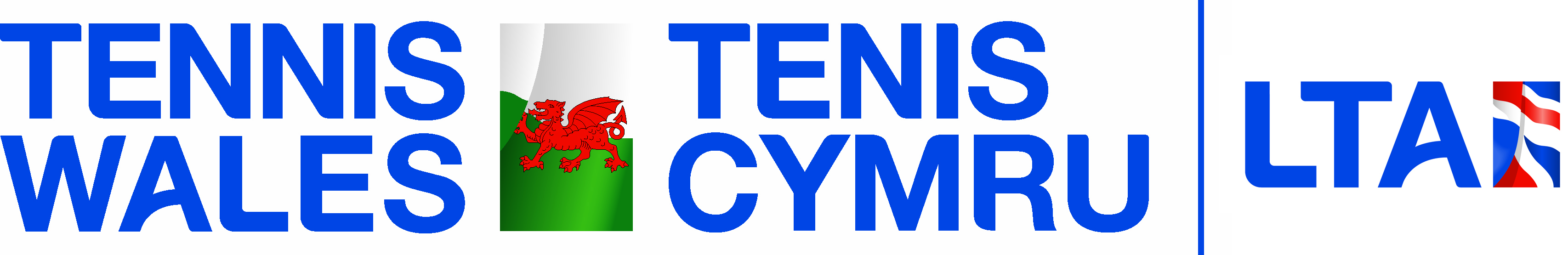 Parents/GuardiansParents/GuardiansRight to:Responsibility:To know your child is safeBe informed of any problems or concerns relating to your child Be informed if you child is injured Have your consent sought prior to the trip Contribute to the decisions in planning the trip (when appropriate) Have knowledge of where your child is staying and with whom Have a contact number for your child’s captain and members of the support teamReport any concerns to the Captain/Tennis Wales Support TeamSupport the captains decisionsRespect the routine of the trip: eating habits, lights out, phone usageDiscuss the Player Pledges and expectations for your child on the tripEncourage your child to embrace the opportunity to gain experience and independence Contact the Team Captain first over any concerns for the duration of the eventUnderstand your child is part of a teamCommunicate early on your child’s attendance so suitable organisation can be completed on time.Send in consent and emergency information at least 14 days in advance of trips.To pay for relevant costs prior to your child going on the trip Ensure your child has appropriate spending moneyEnsure your child has a passport (if required) prior to the trip Provide appropriate clothing and necessary tennis equipment to meet the needs of your child while away from home. Drop off and collect your child at an agreed time.